Publicado en  el 09/09/2016 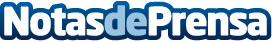 Cómo iluminar correctamente un vestidorDatos de contacto:Nota de prensa publicada en: https://www.notasdeprensa.es/como-iluminar-correctamente-un-vestidor Categorias: Interiorismo http://www.notasdeprensa.es